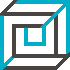 Uczelniana Komisja ds. Stopni Państwowej Wyższej Szkoły Filmowej, Telewizyjnej i Teatralnej Z a p r a s z adnia 14 kwietnia 2022 roku, o godz. 10.00na  publiczna obronę rozprawy doktorskiejmgr Patrycji Toczyńskiej   „ Malowani chłopcy”z wykorzystaniem środków komunikacji elektronicznej zapewniających kontrolę jej przebiegu i rejestracjędoktorantki Wydziału Operatorskiego i Realizacji Telewizyjnej       Promotor:    prof. dr hab. Izabela Łapińska      Recenzenci: prof. dr hab. Irena Nawrot- Trzcińska - Uniwersytet Marii Curie- Skłodowskiej                           w Lublinie, Wydział Artystyczny                          prof. dr hab. Witold Jacyków – Uniwersytet Śląski w KatowicachStreszczenie rozprawy oraz recenzje pracy zostały zamieszczone na stronie internetowej Uczelni pod adresem: BIP, Awanse naukowe, Uczelniana Komisja ds. Stopni.Link do spotkania: https://teams.microsoft.com/l/meetup-join/19%3aEgbD-11XYXa73DWBYjiuV8T3NKk5YGm5lA68UAyU_hQ1%40thread.tacv2/1649412172265?context=%7b%22Tid%22%3a%2294b963fa-8866-4150-adac-0722df66eee2%22%2c%22Oid%22%3a%228c20131b-7111-45b5-a1f4-8b081c347b59%22%7d